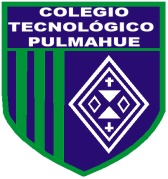 Colegio Tecnológico PulmahuePLAN DE TRABAJO DEL 18 D MARZO DE 2020ESTIMADOS PADRES y/o APODERADOS.Envío a ustedes objetivos y contenidos que trabajarán durante esta suspensión de clase, así como también las orientaciones  para  ejecutar las actividades de lenguaje y comunicación de 4. BÁSICO.                   OBJETIVOS DE  APRENDIZAJE: Reconocer estructuras de textos (mitos y leyendas). Leer textos y comentar sobre el problema que se genera en ellos. Identificar la diferencia entre un mito y una leyenda. ESCRIBE EN TU CUADERNO EL SIGUIENTE CONTENIDO¿Qué es una leyenda?Las leyendas son relatos que cuentan hechos humanos y sobrenaturales por igual, transmitidos a través de las generaciones. Las leyendas relatan hechos sucedidos en un tiempo y lugar imprecisos, donde las acciones tienen un carácter tradicional y se mezclan sucesos relacionados con la patria, héroes populares, criaturas imaginarias, y ánimas.¿Qué es un mito?     El mito es una explicación no tradicional de los fenómenos de la naturaleza y de nuestros orígenes, en los cuales se hermana lo religiosos y lo mágico para explicarlos.Los personajes de los mitos son siempre dioses o seres superiores a los hombres que influyen en el destino de estos. Si hay presencia de humanos, sólo se les menciona como un colectivo, a no ser que se relacione directamente con los dioses, como ocurre con la mitología griega. Diferencias entre mito y leyendaLa leyenda está basada en un suceso histórico real sujeta a la observación directa, que posteriormente se va enriqueciendo y deformando con el tiempo. El mito sin embargo, es una elaboración ficticia creada directamente desde la fantasía a partir de analogías entre lo real y elementos simbólicos. TE INVITAMOS A LEER EL CUENTO.”EL HOMBRE QUE CONTABA HISTORIAS”. ANTES DE LEER, OBSERVA LAS PALABRAS EN ROJO E INVESTIGA SU SIGNIFICADO PARA ASÍ PODER COMPRENDER EL TEXTO.LEER CON COMPRESIÓN Y FLUIDEZ. UNA VEZ TERMINADA LA LECTURA REALIZA LA ACTIVIDAD.ELIZABETH RIOS POLANCOPROFESORA DE LENGUAJE Y COMUNICACIÓNCOLEGIO TECNOLÓGICO PULMAHUEEL HOMBRE QUE CONTABA  HISTORIASHabía una vez un hombre muy querido en su pueblo porque contaba historias. Todas las mañanas salía del pueblo y, cuando volvía por las noches, todos los trabajadores del pueblo, tras haber bregado todo el día, se reunían a su alrededor y le decían:–Vamos, cuenta, ¿qué has visto hoy?Él explicaba:–He visto en el bosque a un fauno que tenía una flauta y que obligaba a danzar a un corro de silvanos.–Sigue contando, ¿qué más has visto? –decían los hombres.–Al llegar a la orilla del mar he visto, al filo de las olas, a tres sirenas que peinaban sus verdes cabellos con un peine de oro.Y los hombres lo apreciaban porque les contaba historias.Una mañana dejó su pueblo, como todas las mañanas… Mas al llegar a la orilla del mar, he aquí que vio a tres sirenas, tres sirenas que, al filo de las olas, peinaban sus cabellos verdes con un peine de oro. Y, como continuara su paseo, en llegando cerca del bosque, vio a un fauno que tañía su flauta y a un corro de silvanos… Aquella noche, cuando regresó a su pueblo y, como los otros días, le preguntaron:–Vamos, cuenta: ¿qué has visto?Él respondió:–No he visto nadaWilde, ÓscarDesarrolla las actividades aplicando lo leído en el texto.1.	¿Cómo era el hombre que contaba historias?______________________________________________________________________________________________________________________________________________________________________________________________________________________________________________________________________________________________________2.	Escribe dos adjetivos que lo caractericen y justifica con acciones de la historia. (PORQUÉ)______________________________________________________________________________________________________________________________________________________________________________________________________________________________________________________________________________________________________3.	¿Qué hacía el hombre al principio del cuento?, ¿qué le pedían los trabajadores?                                                   ________________________________________________________________________________________________________________________________________________________________________________________________________________________________________________________________________________________________________________________________________________________________________________________________________4.	¿Qué fue lo que más te llamó la atención del cuento leído?________________________________________________________________________________________________________________________________________________________________________________________________________________________________________________________________________________________________________________________________________________________________________________________________________5.	Escribe las acciones realizadas y el lugar en que se efectuaron, tanto al inicio del cuento, durante su desarrollo y en el desenlace.________________________________________________________________________________________________________________________________________________________________________________________________________________________________________________________________________________________________________________________________________________________________________________________________________6.	¿De dónde crees que sacaba el hombre las historias que contaba?, ¿por qué?________________________________________________________________________________________________________________________________________________________________________________________________________________________________________________________________________________________________________________________________________________________________________________________________________7.	¿Por qué el hombre dejó de contar historias?________________________________________________________________________________________________________________________________________________________________________________________________________________________________________________________________________________________________________________________________________________________________________________________________________